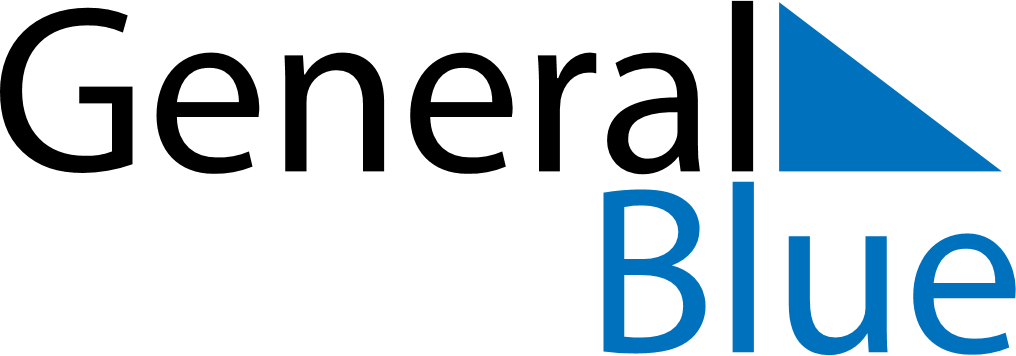 April 2030April 2030April 2030April 2030TanzaniaTanzaniaTanzaniaMondayTuesdayWednesdayThursdayFridaySaturdaySaturdaySunday12345667Karume Day89101112131314Feast of the Sacrifice (Eid al-Adha)Feast of the Sacrifice (Eid al-Adha)1516171819202021Good FridayEaster Sunday2223242526272728Easter MondayUnion Day2930